Name: __________________________________________________________________________ Putting it All Together! Day 1 HOMEWORK  Directions: If it is not indicated, round to the nearest tenth. 1. The volume of a triangular prism is 144 yd3. The prism has a right triangle base with legs of 8 meters and 6 meters. Find the height of the prism. 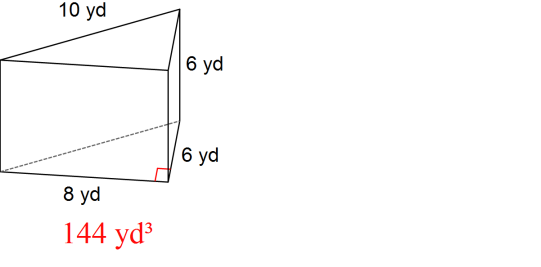 2. The volume of the rectangular pyramid has a volume of about 266.67 yd3.  The base of the pyramid is a rectangle that is 10 km by 8 km. Find the height of the pyramid. 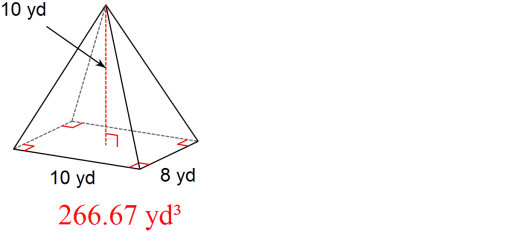 3.  The volume of a cylinder is 7875 cubic meters and the radius is 15 meters. Find the height the cylinder. 4. The volume of a rectangular pyramid is 84 in3 and the area of the base is 12 in2. Find the height of the pyramid. 5. The surface area of a cone is 250 km2.  The cone has a diameter of 20 km. Find the slant height of the cone. 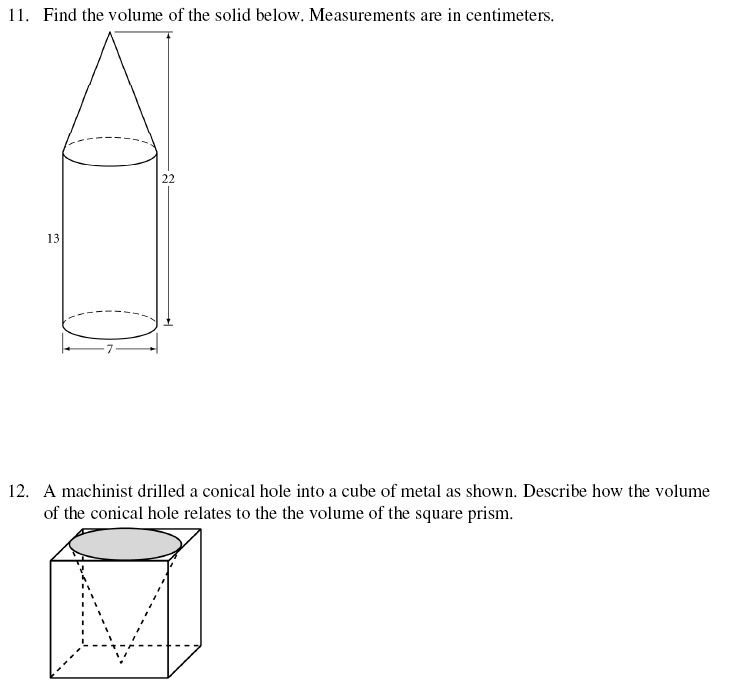 6.  Find the surface area and volume of the composite solid. 7. Find the surface area and volume of the composite solid. 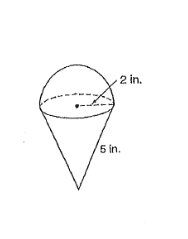 8. 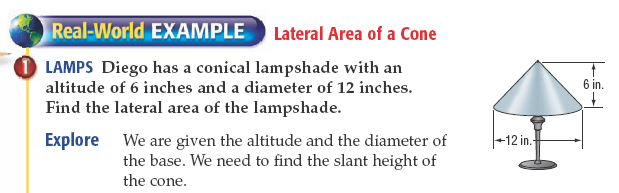 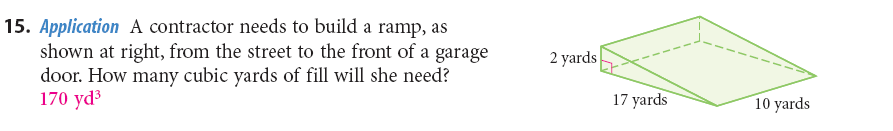 9. 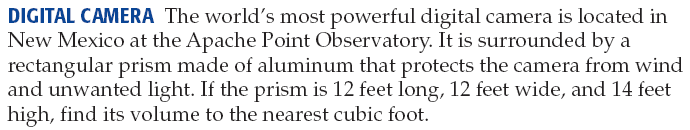 10. 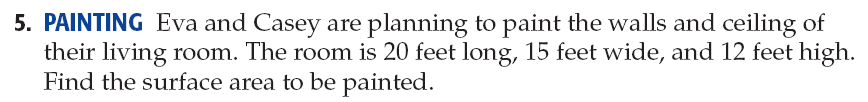 11. 